Всеукраїнський інтерактивний конкурс “МАН-Юніор Дослісдник”Номінація “Технік”ТЕЗИДослід для вивчення явищ пов’заних зі зміною атмосферного тискуВиконавець:Чуракова Єва, учениця 9 класу Харківської гімназії №82 Харківської міської ради Харківської областіНауковий керівник: Павленко Ольга Юріївна, вчитель фізики Харківської гімназії №82 Харківської міської ради Харківської областіМета дослідження:Вивчити явища ,пов’язані зі зміною атмосферного тиску та його наслідки; з’ясувати де на практиці використовується це явищеЗавдання: Розглянути фізичне явище, яке полягло в основі багатьох фокусівМатеріали та обладнання: пластикова пляшка, кришка, 2 тонкі соломинки, пластилін, трубка, 2 пластикові ємкості, вода, соняшникова олія.Об‘єктом дослідження є механізм роботи фонтанів. Багато фонтанів працює на принципі зміни атмосферного тиску. На цьому принципі базується багато фокусів, а також його використовують у медичному обладнанні : шприци, піпетки.Для цього досліду я взяла за основу пластикову пляшку з водою , помістила у неї дві соломинки ( одну над водою), щільно закрила її кришкою, на кінці соломинок помістила ємкості з отворами. Заливаю у 1 ємкість олію, вона потрапляє до пляшки , де зменшує об‘єм атмосфери і створює зону збільшеного тиску, завдяки якій вода під дією тиску виходить через 2 соломинку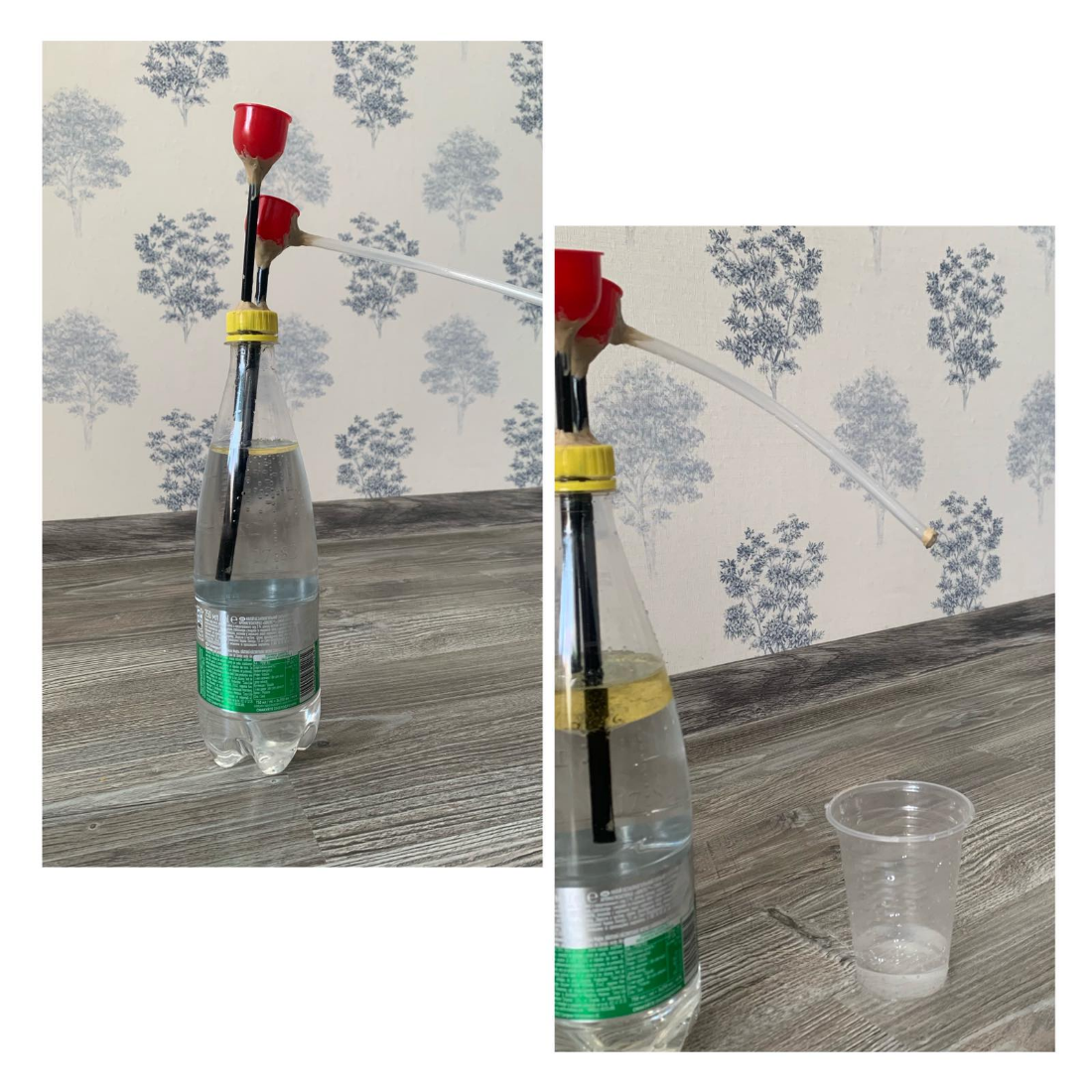 В роботі розкривається фізичний зміст процесів створення зон збільшеного і зниженого тиску для створення фокусів, щоб заохотити однолітків вивчати фізику, розібратися як працює фонтан та як це явище можна використовувати у медицині. Я вважаю, що цей дослід корисний для розважального характеру ; щоб поширити фізику серед дітей та підлітків; Мені було цікаво зрозуміти принцип роботи фонтану, шприцу та піпетки , і на чому він базується